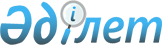 О внесении дополнения в постановление Правительства Республики Казахстан от 22 декабря 2004 года N 1354Постановление Правительства Республики Казахстан от 6 декабря 2005 года N 509е

      Правительство Республики Казахстан  ПОСТАНОВЛЯЕТ: 

 

      1. Внести в  постановление  Правительства Республики Казахстан от 22 декабря 2004 года N 1354 "Об утверждении паспортов республиканских бюджетных программ на 2005 год" следующее дополнение: 

      в  приложении 331  к указанному постановлению: 

      графу 5 таблицы пункта 6 "План мероприятий по реализации бюджетной программы" дополнить словами "и выкуп 37-квартирного жилого дома в городе Степногорске Акмолинской области". 

 

      2. Настоящее постановление вводится в действие со дня подписания.        Премьер-Министр 

      Республики Казахстан 
					© 2012. РГП на ПХВ «Институт законодательства и правовой информации Республики Казахстан» Министерства юстиции Республики Казахстан
				